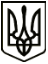 МЕНСЬКА МІСЬКА РАДАВИКОНАВЧИЙ КОМІТЕТРІШЕННЯ28 січня 2022 року                                 м. Мена	   № 28Про видалення аварійних та перерослих дерев за межами населених пунктівВідповідно до Тимчасового порядку видалення дерев, кущів та інших зелених насаджень за межами населених пунктів на території Менської              міської територіальної громади, затвердженого рішенням  12 сесії                    Менської міської ради 8 скликання від 26 жовтня 2021 року № 594 (зі змінами, внесеними рішенням 16 сесії Менської міської ради 8 скликання від  25 січня 2022 року № 58), керуючись Законом України «Про місцеве самоврядування в Україні», виконавчий комітет Менської міської радиВИРІШИВ:Видалення зелених насаджень, відповідно до дозволу, наданого рішенням виконавчого комітету міської ради від 29 жовтня 2021 року № 320 «Про дозвіл на видалення аварійних та перерослих дерев за межами населених пунктів», покласти на Комунальне підприємство «Архітектурно-планувальний центр» Менської міської ради для виконання робіт самостійно або шляхом  залученням іншого виконавця на договірних засадах.Відділу житлово-комунального господарства, енергоефективності та комунального майна міської ради забезпечити видачу відповідних ордерів.3. Видалені дерева в обсязі ділової деревини, яка зазначена у відомості матеріальної оцінки лісосіки, підлягають реалізації. Отримані кошти використовуються КП «Архітектурно-планувальний центр» для оплати послуг з видалення дерев, сплату податків, транспортні послуги та інші витрати підприємства, пов’язані з реалізацією даного рішення.4. КП «Архітектурно-планувальний центр» здійснювати реалізацію лісоматеріалу за цінами, встановленими ДП «Менарайагролісництво».5. Дров’яну деревину передати до закладів соціальної сфери Менської міської ради. Надлишки можуть бути реалізовані КП «Архітектурно-планувальний центр» за цінами, встановленими ДП «Менарайагролісництво». 6. Контроль за виконанням рішення покласти на заступника міського голови з питань діяльності виконавчих органів ради В.І. Гнипа.Міський голова                                                                                        Геннадій  ПРИМАКОВ